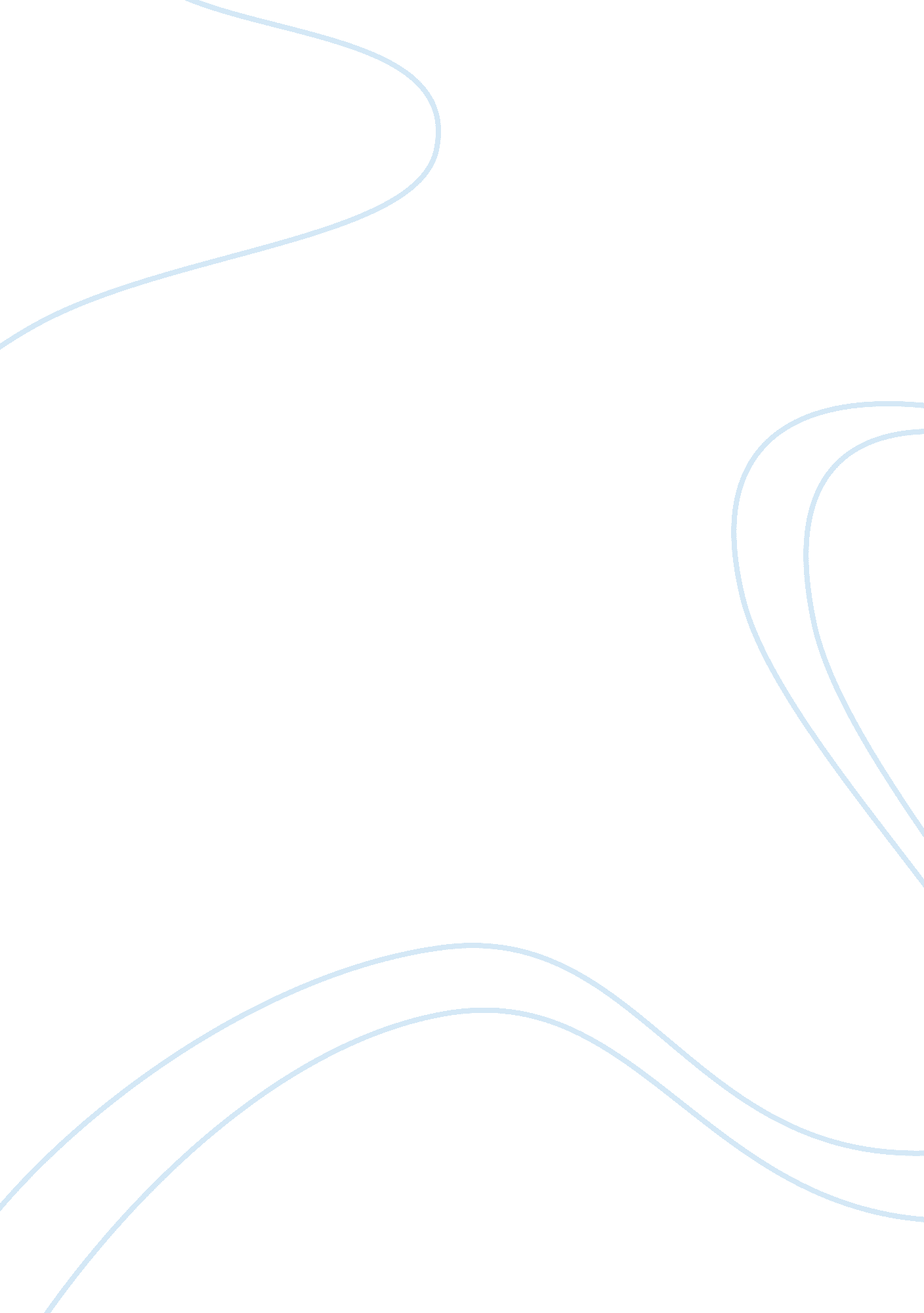 Us government checks and balances assignment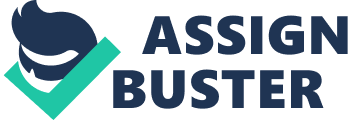 In today’s times and back 200 check and balances were one of the most important areas of government and our Constitution. As it keeps the government a democracy and fair to all it’s citizens. Checks and balances is the government divided into three separate and distinct branches. Each branch has been given certain safeguards to prevent abuse of power. The United States, where powers are distributed between three branches: the legislative, executive, and Judicial. The president can veto legislation passed by Congress, but Congress can override that veto with a 2/3 vote; the president commands the army but Congress declares war and appropriates funds; the president appoints Justices to the Supreme Court, but only with the approval of the Senate; Congress and the president can pass laws, but the Supreme Court can strike those laws down as unconstitutional. In designing the U. S. Constitution, our for Fathers sought to secure individual liberty against the encroachment of governmental power. The President is the commander- in-chief of our armed services, he can veto congressional legislation, and he nominates Judges. Ere legislative Branch controls the budget, approves the Presidents nominations, can pass laws over the president’s veto, and can impeach and remove the president from office. The Senate confirms the nominations for Judges. The Judicial Branch can declare laws unconstitutional, declares presidential acts unconstitutional. The congress and the House are arguing today over the budget, and approve a higher bet ceiling. Tuesday, is the start of the government’s next budget year. If Congress doesn’t pass a new budget by then, or at least approve a temporary spending bill, parts of the government could be forced to shut down. The big agreement is over the new health care bill. Some want to fund It and others want to defend It. In order to fund this bill they will also have to vote to raise our debt ceiling. The House approved a spending bill that took away President Beam’s healthcare law and It’s funding. It is now in the Senate but, as of today does not looks like It will not pass. Another example of the check and balance Is when Kerry became our Secretary of State. When Hillary Clinton had announced she would not stay on In a second term. President Obama nominated Senator John Kerry as his Secretary of State. On January 29, 2013, Kerry was confirmed by the Senate In a 94-3 vote to be Secretary of State. Check and balance can slow down our government but Is very necessary to ensure a true democracy. We still uphold the Constitution today as In my example of what Is ongoing on In the Senate today. Some people think that the Constitution and our Luda’s system Is out dated but It’s the only way we have to check everyone and keep our government balanced. The new health care bill. Some want to fund it and others want to defend it. In order to fund this bill they will also have to vote to raise our debt ceiling. The House approved a spending bill that took away President Beam’s healthcare law and it’s funding. It is now in the Senate but, as of today does not looks like it will not pass. Another example of the check and balance is when Kerry became our Secretary of State. When Hillary Clinton had announced she would not stay on in a second term. 29, 2013, Kerry was confirmed by the Senate in a 94-3 vote to be Secretary of State. Check and balance can slow down our government but is very necessary to ensure a true democracy. We still uphold the Constitution today as in my example of what is going on in the Senate today. 